2022年小学六年级下学期英语毕业招生卷（一） 时间：90分钟  	满分：100分听力部分（40分）一、听录音，选出你所听到的单词或短语，并把其字母序号填入题前括号内。每小题读两遍。（8分）(    )1.A.January					B.June					C.July(    )2.A.clever						B.clock					C.class(    )3.A.smarter					B.shorter				C.smaller(    )4.A.water						B.winter					C.writer(    )5.A.wash						B.watch					C.want(    )6.A.also						B.always				C.ago(    )7.A.hungry					B.hurry					C.heavy(    )8.A.went cycling				B.went boating			C.went shopping二、听录音，根据你所听到的内容，选择合适的图片，并把其字母序号填入题前括号内。每小题读两遍。（12分）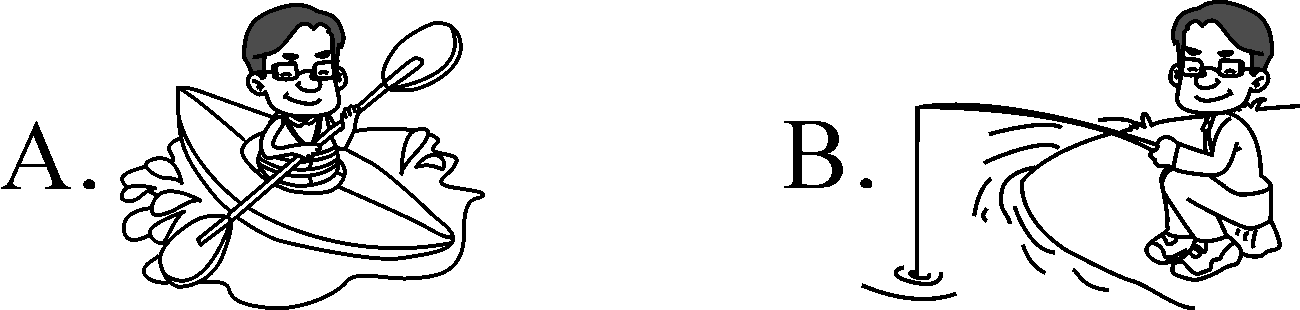 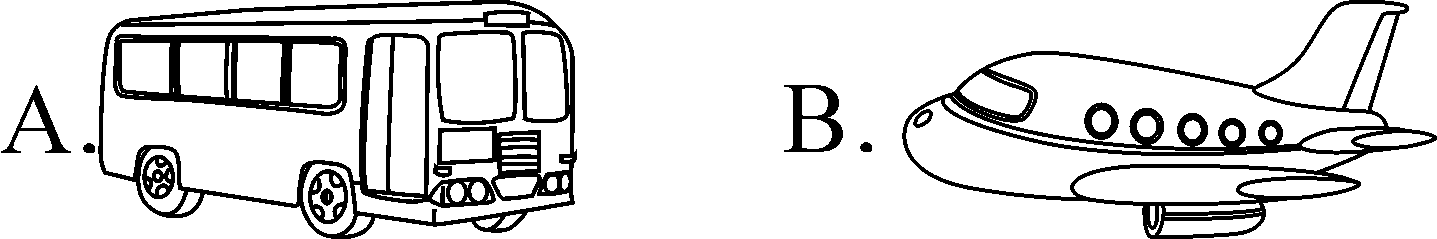 (    )1.										(    )2.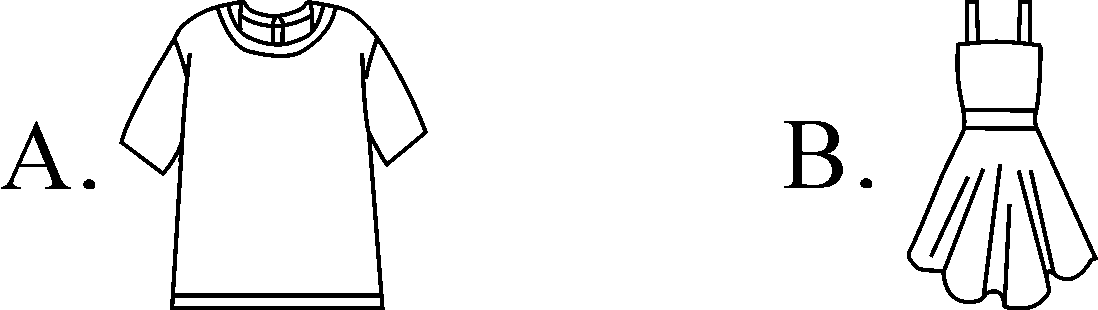 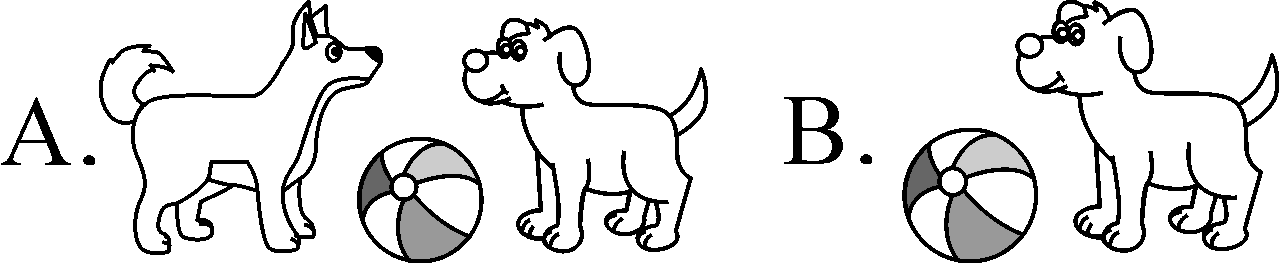 (    )3.										(    )4.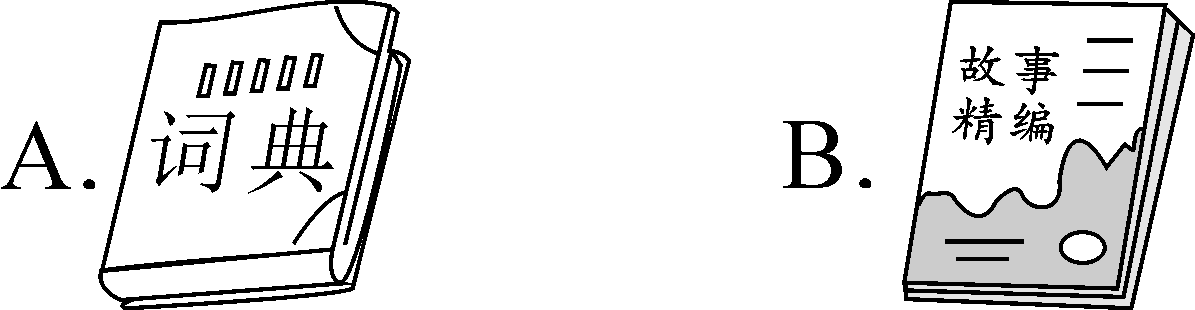 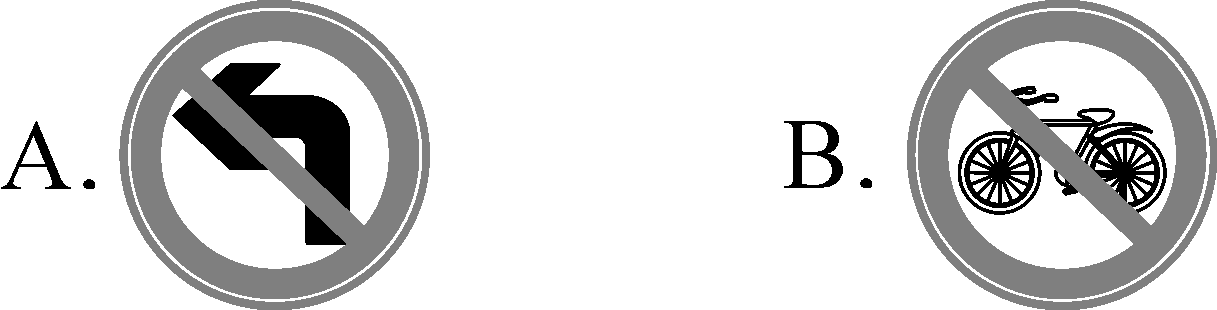 (    )5.										(    )6.三、听录音，选择正确答语，并把其字母序号填入题前括号内。每小题读两遍。（10分）(    )1.A.It’s thirty yuan.						B.They’re sixty yuan.(    )2.A.I’m 46 kilograms.						B.I’m 1.58 metres.(    )3.A.I’d like some water.					B.I’d like a sandwich.(    )4.A.She goes to bed at 8:50.					B.She went to bed at 9:00.(    )5.A.I’m sorry to hear that.					B.I still feel ill.四、听短文，根据短文内容，选择正确的答案。短文读两遍。（10分）(    )1.Mary is 				 years old.A.twelve				B.twenty					C.two(    )2.				 is a coach.A.Mary’s mother			B.Mary’s father				C.Mary’s sister(    )3.Mary’s father is kind and 				.A.hard-working			B.funny						C.strict(    )4.Mary’s mother 				 last Saturday.A.read books			B.rode a horse				C.took pictures(    )5.Helen slept last Saturday because 				.A.she was tired			B.she hurt her leg			C.she likes sleeping笔试部分（60分）一、按要求写单词。（10分）1.big(比较级)								2.three(序数词)					3.run(现在分词)								4.goose(复数)					5.wear(同音词)								6.small(近义词)					7.he(宾格)									8.go(过去式)					9.make (-ing形式)							10.watch(单三形式)					二、选出每组单词中不同类的一项。（10分）(    )1.A.gym				B.canteen			C.washroom			D.computer(    )2.A.usually			B.how				C.often				D.never(    )3.A.seed				B.grass				C.leaf				D.dig(    )4.A.pigs				B.dogs 				C.cats				D.shorts(    )5.A.arm				B.foot				C.pen				D.leg三、用所给词汇的正确形式填空，补全句子或对话。（10分）1.I want to 				(pick) apples.But my dad 				(pick) all of them 	  last week.2.We 				(not watch) TV on Mondays.3.It 				(be) the 2nd of November yesterday.4.Ben’s hobby is 				(make) model planes.5.—Whose key is this? 	—It’s not 				(he).6.They 								(not water) the flowers now.7.Can you 				(make) a paper plane for me?8.Do they like 				(draw)?9.Look!My sister 				(fly) a kite.四、单项选择。（10分）(    )1.I have         head,        hands and         feet.A.one;two;one		B.one;one;two		C.one;two;two		D.two;one;two(    )2.I would 	        a piece of bread.A.want				B.like 				C.drink				D.see(    )3.We listen with our         and speak with our        .A.ears;mouths		B.ears;eyes			C.eyes;ears			D.mouths;ears(    )4.He often reads English         the morning and watches TV        	night.A.in;in				B.in;at				C.at;in				D.at;at(    )5.—What         is it today?		—It’s        .A.date;March		B.day;Friday			C.date;Friday		D.day;March(    )6.The elephant’s trunk is        .The rabbit’s tail is        .A.long;long			B.short;short			C.short;long			D.long;short(    )7.My uncle is a teacher.        teaches English.My aunt is a nurse.       works hard.A.She;She			B.He;He			C.She;He			D.He;She(    )8.I have a sister.        name is Mary.The doll is        .A.Her;hers			B.She;hers			C.Mine;her			D.My;her(    )9.I come from        .I am a        .A.China;China							B.English;EnglishC.China;Chinese							D.Chinese;China(    )10.        on duty today?A.Whose			B.Who				C.Whom			D.Who’s五、句型转换。（10分）1.His ruler is in the box.（对画线部分提问）				 				 his ruler?2.She is Lucy.（用上Lily 改为选择疑问句）				 she Lucy 				 Lily?3.Is he your friend?（改为复数句）				 				 your 				?4.These are our apples.（改为单数句）5.The boy is all right today.（对画线部分提问）				 				 the boy today? 六、阅读理解。（10分）Tom is a little boy,and he is only seven years old.One day he went to the cinema.It is the first time for him to do that.He bought a ticket and then went in.But after two or three minutes he came out,bought a second ticket and went in again.After a few minutes he 	came out again and bought a third ticket.Two or three minutes later he came out and asked for another ticket.Then the girl in the ticket office asked him, “Why do you buy so many tickets?How many friends do you meet?” Tom answered, “No,I have no friend here.But a big boy always stops me at the door and tears(撕) my ticket.”根据短文内容，选择正确答案。(    )1.Tom is         years old.A.seven 				B.six				C.nine				D.eleven(    )2.It was         for Tom to go to the cinema alone.A.the second time						B.the third timeC.the first time							D.the last time(    )3.Tom bought         before the girl asked him.A.one ticket			B.two tickets		C.three tickets		D.five tickets(    )4.Tom met	         that day.A.three friends							B.his parentsC.many classmates						D.no friend of his(    )5.The big boy was         in the cinema.A.a doctor			B.a teacher			C.a worker			D.a policeman小考招生卷（一）听力材料及参考答案 听力材料一、听录音，选出你所听到的单词或短语，并把其字母序号填入题前括号内。每小题读两遍。1.June			2.clever			3.smaller			4.winter			5.watch 6.ago			7.heavy			8.went cycling二、听录音，根据你所听到的内容，选择合适的图片，并把其字母序号填入题前括号内。每小题读两遍。1.I went there by plane.						2.My father likes going fishing.3.The dog is playing with a ball.				4.That dress is nice.5.I buy a dictionary.							6.No turning left.三、听录音，选择正确答语，并把其字母序号填入题前的括号内。每小题读两遍。1.How much is it?							2.How tall are you?3.What do you want to drink?					4.When did she go to bed last night?5.I fell off my bike and hurt my foot.四、听短文，根据短文内容，选择正确的答案。短文读两遍。Mary is twelve years old.Her father is a coach.He is kind and strict.Last Saturday,she and her mother went to the park and rode a horse.They were very happy.But her sister Helen slept at home because she hurt her leg.What a pity!参考答案听力部分一、1-5		BACBB		6-8		CCA二、1-6		BBBBAA三、1-5		ABABA四、1-5		ABCBB笔试部分一、1.bigger		2.third		3.running		4.geese			5.where6.little			7.him		8.went			9.making		10.watches二、1-5		DBDDC三、1.pick;picked			2.don’t watch			3.was4.making				5.his					6.aren’t watering7.make					8.drawing				9.is flying四、1-5		CBABB			6-10	DDACD五、1.Where is				2.Is;or					3.Are they;friends4.This is my apple.		5.How is六、1-5		ACCDC题号听力部分听力部分听力部分听力部分笔试部分笔试部分笔试部分笔试部分笔试部分笔试部分总分题号一二三四一二三四五六总分得分